CİHAZIN KULLANMA TALİMATICihazı ilk defa kullanıyorsanız mutlaka bilen bir kişiden yardım isteyiniz.Numunelerinizi cihazın içerisine, sıcaklığa dayanıklı kaplar içerisine veya üzerine koyarak  (alüminyum folyo, beher vb. yardımıyla) yerleştiriniz. Numuneyi doğrudan ızgaralara temas ettirecek biçimde kesinlikle yerleştirmeyiniz. Numunelerinizi taşma, dökülme veya sıçrama yapmayacak şekilde yerleştiriniz. Cihaz üzeri ve etrafına dökülen numunelerinizi zaman kaybetmeden anında temizleyiniz.Cihazı ve etrafını uygun çözücüler kullanarak temiz bir biçimde bırakınız.Cihazı AçarkenGüç düğmesinin (cihazın yan tarafında) kapalı olduğundan emin olunuz.Cihazın fişini prize takınız.Güç düğmesini açınız.Panelde kırmızı renkli düğme ile sıcaklık, sarı renkli düğme ile çalışma süresi ayarlanabilmektedir. Start ve Stop tuşları ile ilgili parametrelerde çalışılacak değerlere göre ayarlamanızı yapınız.Cihazın üst kısmındaki hava giriş çıkış kapağının üzerinde bir şey olmadığına dikkat ediniz.Gerekli ayarlamaları ve kontrolleri yapıp numunelerinizi yerleştirdikten sonra, cihazın kapağını dikkatlice kapatarak Start tuşuyla çalıştırınız.Çalışma süresi tamamlandığında cihaz alarm ile sesli uyarı verecektir. Stop tuşu ile durdurunuz.Cihazın iç sıcaklığı oda sıcaklığına inene kadar bekleyiniz. Soğuma tamamlandıktan sonra numunelerinizi alıp cihazın içerisini temiz bir biçimde bırakınız.Cihazı KapatırkenGüç düğmesinin (cihazın yan tarafında) kapalı konuma getirdiğinizden emin olunuz.Cihazın fişini prizden çekiniz.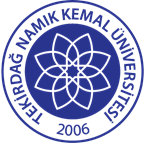 TNKÜ ÇORLU MÜHENDİSLİK FAKÜLTESİETÜV (Termal) KULLANMA TALİMATIDoküman No: EYS-TL-109TNKÜ ÇORLU MÜHENDİSLİK FAKÜLTESİETÜV (Termal) KULLANMA TALİMATIHazırlama Tarihi:06.04.2022TNKÜ ÇORLU MÜHENDİSLİK FAKÜLTESİETÜV (Termal) KULLANMA TALİMATIRevizyon Tarihi:--TNKÜ ÇORLU MÜHENDİSLİK FAKÜLTESİETÜV (Termal) KULLANMA TALİMATIRevizyon No:0TNKÜ ÇORLU MÜHENDİSLİK FAKÜLTESİETÜV (Termal) KULLANMA TALİMATIToplam Sayfa Sayısı:1Cihazın Markası/Modeli/ Taşınır Sicil NoTermalKullanım AmacıNumunelerin kapalı ortamda sıcaklıkla kurutulmasıSorumlusu	Laboratuvar KomisyonuSorumlu Personel İletişim Bilgileri (e-posta, GSM)Doç. Dr. Aylin YILDIZ- ayildiz@nku.edu.trArş. Gör. Hayal OKTAY- hdalkilic@nku.edu.tr